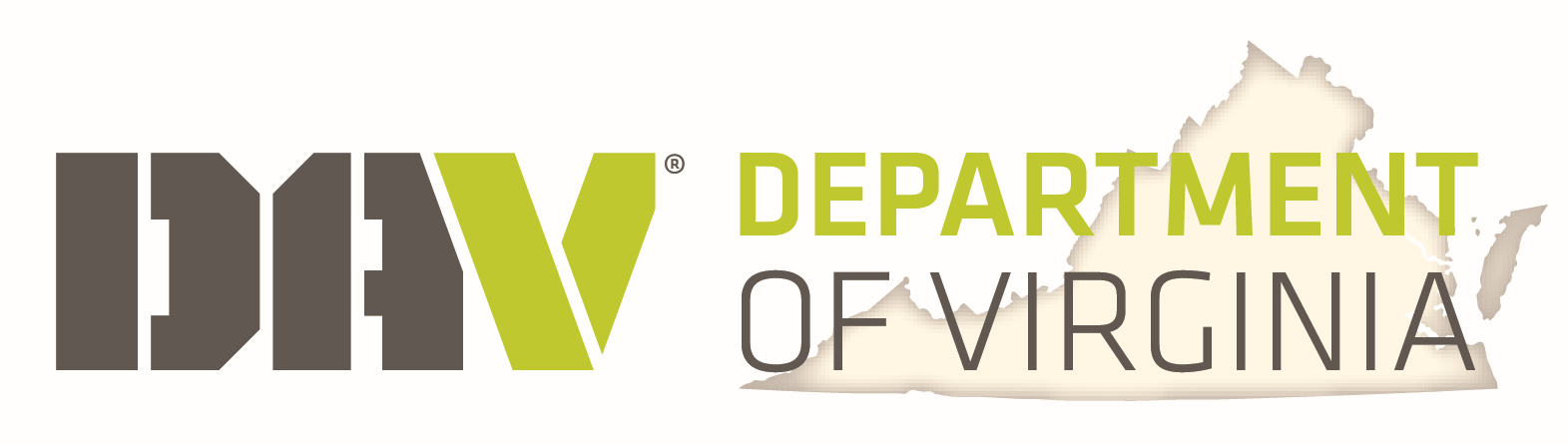 PRE-REGISTRATION – SPRING CONFERENCE 2023 March 15-19, 2023 (CUT-OFF:  March 8, 2023*)USE ONE FORM PER PERSON (REPRODUCE AS NECESSARY)Name		______________________________________________________	Address	______________________________________________________			____________________________________________________	Chapter #____ or  Unit #_____		Position  ____________________________	Amount Enclosed		$________		Check Number____________								Returned check fee is $25.00FEES:	Conference			$10.00			Dinner (Pre-register)		$60.00		                SPECIAL DIETARY NEEDS:	Conf & pre-register total:	$70.00				Conference (Late register)	$20.00				Dinner (Late register)		$70.00			Conf & late register total:	$90.00		*Registration forms received/postmarked after the cutoff date will be charged the late feeBUFFET DINNER SERVED ON SATURDAY EVENING AT 6:45 PM       CASH BAR AVAILABLE FROM 5:30 T0 6:30 PMDinner Theme is: PatrioticSalad: Tossed Romaine & Mesclun with Garden Vegetables and Assorted DressingsEntrees: Smoked Salmon; Citrus Brined Chicken; Slow Roasted Beef Strip Loin with Horseradish Cream Red Wine Demi SauceAccompaniments: Roasted Red Potatoes; Vegetable Medley; Glazed Baby Carrots; Warm Rolls and ButterDessert: Assorted (Chief’s Choice)Beverages: Freshly Brewed Coffee (regular & decaffeinated); Iced TeaMake all checks payable to:  DAV - Department of Virginia RETURN THIS ENTIRE FORM WITH YOUR REMITTANCE TO:	                                                          Disabled American VeteransDepartment of VirginiaP.O. Box 7176Roanoke, VA  24019-0147